設置図【四日市市三浜文化会館】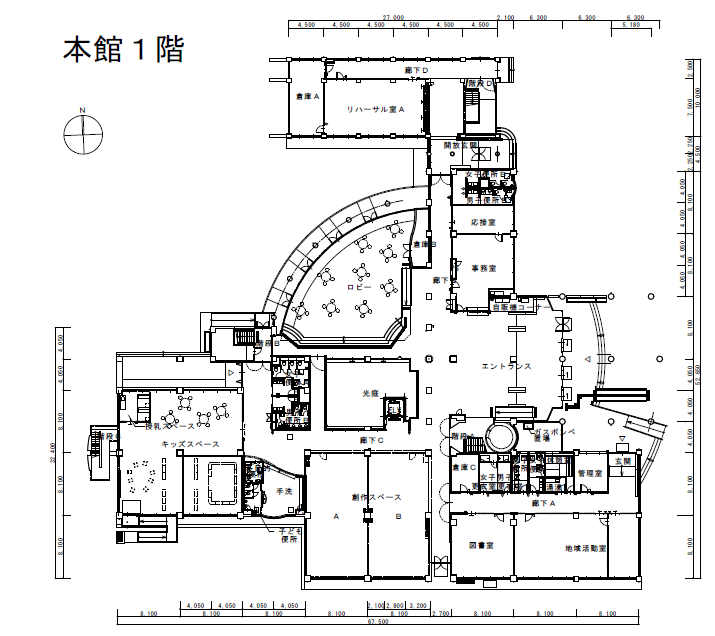 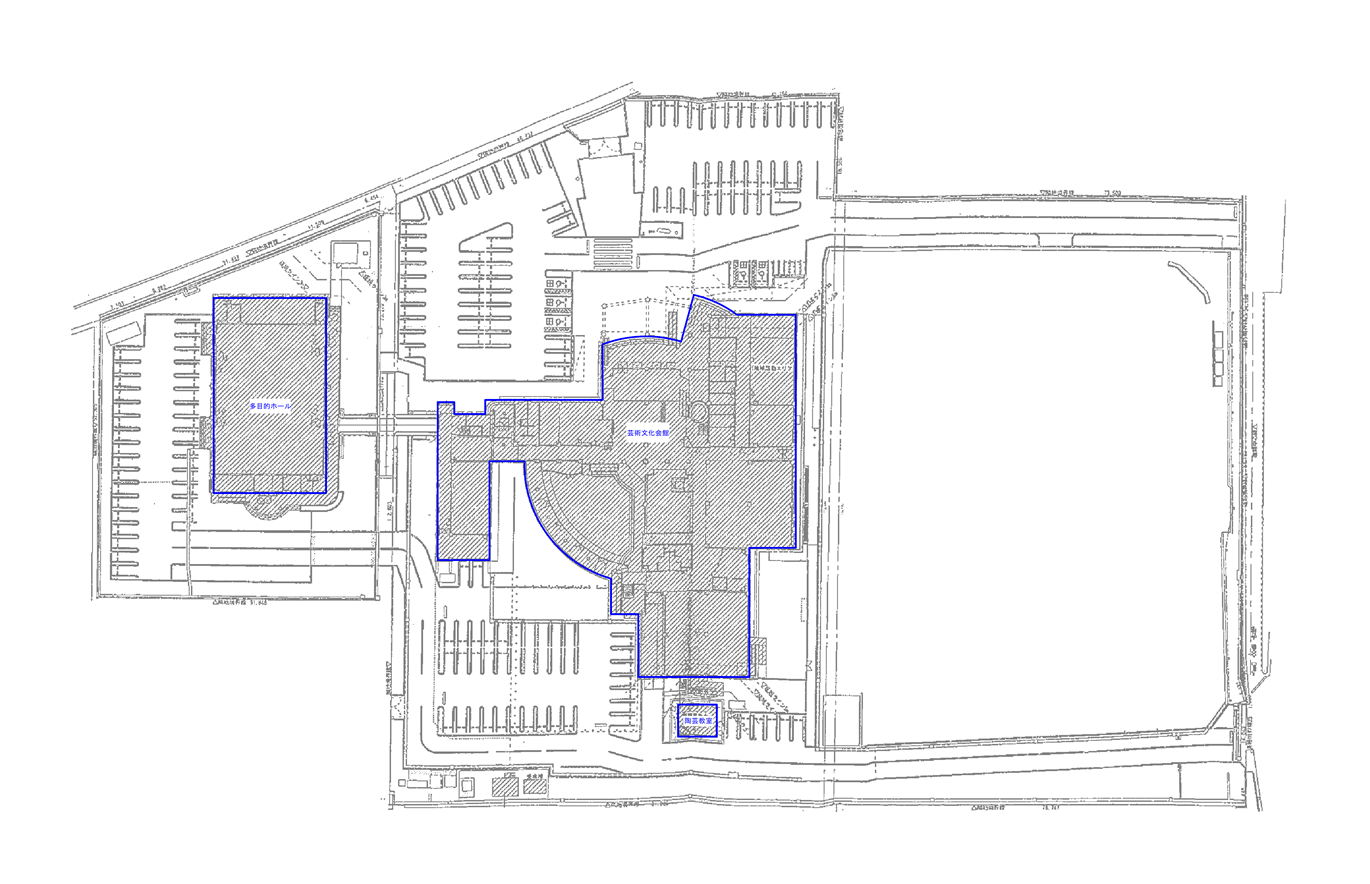 　本館１階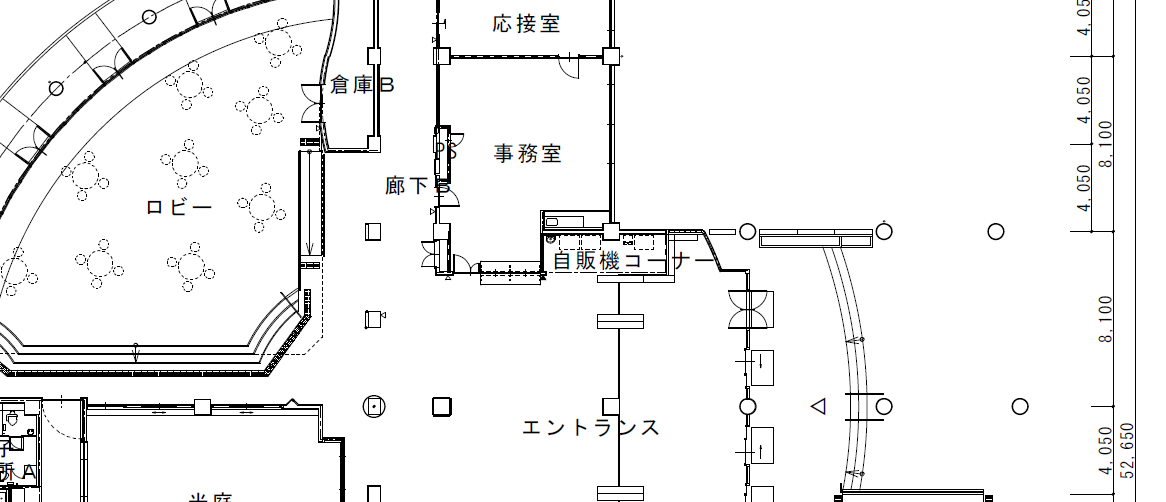 